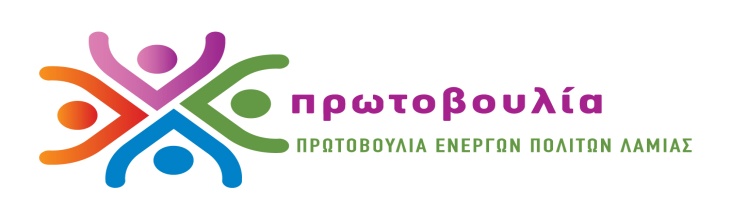 ΠΡΩΤΟΒΟΥΛΙΑ ΕΝΕΡΓΩΝ ΠΟΛΙΤΩΝ ΛΑΜΙΑΣΤαχ θυρίδα 142  35100 ΛαμίαΤηλ 2231045910 6937378138 6932837696http://www.pepla.gr – http://pepla.blogspot.com - info@pepla.grΛαμία, 15 Οκτωβρίου 2012Προς Την Κοινωφελή Επιχείρησητου Δήμου ΛαμιέωνΕΝΤΑΥΘΑΚε ΠρόεδρεΣας παρακαλούμε να μας χορηγήσετε την κατάσταση εξόδων και  εσόδων της Κοινωφελούς Επιχείρησης του Δήμου Λαμιέων για τα έτη 2009 και 2010(Ισοζύγια 2009 και 2010).Επίσης τα ονόματα των συνεργατών, συμβούλων και διευθυντών κλπ της Επιχείρησης που αμείφθηκαν αυτά τα 2 έτη πέραν των μισθωτών.για την Πρωτοβουλία Ενεργών ΠολιτώνΠαναγιώτης ΣτασινόςΔημοτικός Σύμβουλος